Little Bees Children Self Help Group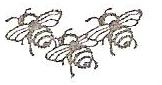 P.O. BOX 54048-00200, Nairobi Mobile: 0722-455222Email: slittlebees@yahoo.com 17th December 2013FROM ROBIN OWINOTO SPONSOR KOLBRINDear Sponsor Kolbrin,RE: DAP REPORT FOR TWO MONTHS FROM OCTOBER TO NOVEMBER 2013Warm greetings from your foster son Robinson and wishing you Merry Christmas and Happy New Year 2014!Owino has been doing well, as this was the end of the third term Robin was busy with his education. He performed well and promoted to another class, thank you for supporting him. Owino’s hobbies are football and acrobatic, he does it well and uplifts our school with trophies. After finishing their exams I took them for a tour to refresh their minds and change of environment. I hired a school bus and took them for a tour in Langata to visit orphanage, where there are wild animals like lion, lioness, curbs, giraffe, monkey, tortoise, gazelle and antelope. Robin was happy and told has teacher he will draw warthogs, he laughed and said warthog is the ugliest animal I have ever seen, big mouth, big eyes, bad face shape, we all laughed. But Owino enjoyed the trip and lunch at the zoo. Thank you so much for your sponsorship. Best regards,Lucy Odipo.